ПРАВИТЕЛЬСТВО САРАТОВСКОЙ ОБЛАСТИМИНИСТЕРСТВО МОЛОДЕЖНОЙ ПОЛИТИКИ 
И СПОРТА ОБЛАСТИМатериалы коллегииминистерства молодежной политики и спорта областиСаратов2020ПОВЕСТКАзаседания коллегии министерства молодежной политики и спорта Саратовской области по вопросу «О развитии массового спорта на территории Саратовской области»Вступительное слово.1. «О развитии массового спорта на территории Саратовской области»2. «Организация  физкультурно-массовой работы в сельской местности»     3. «О Едином календарном плане официальных физкультурных мероприятий и спортивных мероприятий Саратовской области на 2020 год»     4. Разное.                                                                                                                                                                                                                                                                                                                                                                           Состав коллегии министерства молодежной политики и спорта области Справка«О развитии массового спорта на территории Саратовской области» Развитие физической культуры и спорта является одним из приоритетных направлений государственной политики в регионе.   И важной задачей является вовлечение жителей  в здоровый образ жизни и доступность спортивной инфраструктуры. По данным федерального статистического наблюдения численность систематически занимающихся физической культурой и спортом в Саратовской области на 01.01.2020 составила 891 902 человека или  39,3 %   от общей численности населения (2018 год – 825 253 человека или 36 %). Данный показатель установлен государственной программой Саратовской области «Развитие физической культуры, спорта, туризма и молодежной политики». При этом Саратовская область занимает 1 место среди регионов ПФО по показателю доля детей и молодежи (3-29 лет), занимающихся физической культурой и спортом, в общей численности детей и молодежи. Для вовлечения различных возрастных и социально-демографических категорий населения в систематические занятия физической культурой и спортом в рамках календарного плана в отчетном году проведено: 2 международных, 9 всероссийских и 149 областных физкультурно-массовых мероприятий с общим охватом более 740 000 человек. В Саратовской области большое внимание уделяется развитию популярных в молодежной среде видов спорта. За последний год в регионе созданы и аккредитованы федерации по воздушно-силовой атлетике, компьютерному спорту, роллер спорту, серфингу, сноуборду и функциональному многоборью, а также открыто отделение брейк-данса в региональной федерации танцевального спорта.Развитие студенческого спорта  - одно из приоритетных направлений деятельности министерства молодежной политики и спорта области.Работа строится во взаимодействии с Общероссийской молодежной общественной организацией «Ассоциация студенческих спортивных клубов России», Общероссийской общественной организацией «Российский студенческий спортивный союз»,  Советом ректоров вузов области, а также Саратовской региональной общественной физкультурно-спортивной организацией «Студенческое содружество». Данная организация с 2017 года проводит соревнования в рамках студенческих лиг по видам спорта волейбол, баскетбол, бадминтон, а также Универсиады образовательных организаций высшего образования области, занимается развитием студенческого спорта. Охват составляет более 5000 студентов. Ежегодно около 70 тысяч саратовских студентов принимают участие в более 250 спортивно-массовых мероприятиях, проводимых на территории области.Самым масштабным спортивным мероприятием среди студентов является областная Универсиада образовательных организаций высшего образования области, в которой  принимают участие сборные команды  12 вузов по 29 видам спорта с общим охватом 3 850 человек.Также среди профессорско-преподавательского состава образовательных организаций высшего образования области ежегодно проводится Спартакиада здоровья. Это позволяет расширять границы студенческого спорта, делать его более массовым.В целях популяризации активного отдыха в летний период среди студенческой молодежи ежегодно проходит Спартакиада летних спортивно-оздоровительных лагерей образовательных организаций высшего образования области. Охват – более 250 человек.Кроме того, одним из важных направлений развития массового спорта на территории Саратовской области является реализация Всероссийского физкультурно-спортивного комплекса «Готов к труду и обороне» (ГТО).В настоящее время в регионе функционируют 44 центра тестирования в муниципальных районах области, в том числе 2 центра в г. Саратове (региональный и муниципальный), которые организуют свою работу на 328 спортивных объектах.За 2019 год в Саратовской области протестировано                                    21 289 человек (2018 г. – 22819 чел.). Из них выполнили нормативы ГТО –18 114 человек или 85,1 % (2018 - 10 576, 46%) «золотой» знак отличия – 5812 человек (2018 – 5435), «серебряный» знак отличия –                                         7343 человека (2018 – 2 556), «бронзовый» знак отличия – 4959 человек (2018 – 2585).Министерством уделяется большое внимание организации физкультурно-спортивной работы среди граждан старшего поколения.На территории области деятельность среди граждан старшего возраста осуществляют: женский клуб ветеранов спорта «Вдохновение» и «Клуб ходьбы и бега «Сокол», а также клуб «Мечта», который функционирует на общественных началах.В настоящее время членами «Клуба ходьбы и бега «Сокол» являются более 200 человек, из них пожилого возраста более 100 человек, которые наравне с молодыми участвуют во всех спортивных мероприятиях, проводимых клубом. Тренерско-преподавательскую деятельность в клубе осуществляют 3 инструктора по спорту.В целях привлечения ветеранов спорта и труда, а также граждан старшего поколения к систематическим занятиям физической культурой и спортом с 2000 года на территории области функционирует женский клуб ветеранов спорта «Вдохновение». В настоящее время членами клуба являются около 600 женщин. В клубе действуют секции настольного тенниса, волейбола, бадминтона, дартса, проводятся специальные оздоровительные занятия, спортивные вечера и дни здоровья. Тренерско-преподавательскую деятельность в клубе осуществляют 7 инструкторов по спорту. Ежегодно команда клуба принимает участие во всероссийских соревнованиях: Всероссийском фестивале женского спорта «Красота.Грация.Идеал.» и Всероссийском культурно-спортивном фестивале «Деловая женщина». Сборная команда волейболисток клуба является многократным чемпионом города, области и России, а также шестикратным чемпионом Всемирных Балканских игр.Клуб такого масштаба является единственным в России. По области насчитывается 13 филиалов данного клуба: по одному в Октябрьском, Заводском, Фрунзенском, Волжском районах и по два в Кировском и Ленинском районах, пос. Юбилейный, пос. Солнечный г. Саратова, а также в Энгельсском, Балашовском и Советском муниципальных районах.В целях развития зимнего плавания и закаливания действует клуб зимнего закаливания «Нептун». Совместно с министерством проводятся физкультурно-оздоровительные и спортивно-массовые мероприятия, в которых принимают участие люди различных возрастов. В настоящее время в клубе состоит около 200 человек, которые своим примером привлекают к закаливанию жителей области.Систематически проводятся муниципальные и региональные этапы Спартакиад пенсионеров, которые, как правило, носят отборочный характер для участия в соревнованиях ПФО и Всероссийских Спартакиадах.Также в целях привлечения граждан старшего возраста к занятиям физической культурой и спортом ежегодно проводится Спартакиада ветеранов сельского спорта. Одно из важных мест в развитии физической культуры и спорта региона занимает адаптивный спорт.По данным за 2019 год численность лиц с ограниченными возможностями здоровья и инвалидов, систематически занимающихся физической культурой и спортом, составит 25 736 человек или 18 %  от общего количества населения данной категории граждан. Развитием адаптивных видов спорта занимаются аккредитованные федерации по видам спорта лиц с ПОДА, ЛИН, спорта глухих, спорта слепых совместно с подведомственным министерству молодежной политики и спорта области ГБУСО «Спортивная школа «Надежда Губернии», ГБУСО «СШОР Олимпийские ракетки» и ГБУДО СО «Областная комплексная детско-юношеская спортивно-адаптивная школа «РиФ»,  подведомственным министерству социального развития области.В ГБУСО «Спортивная школа «НГ» открыто отделение адаптивных видов спорта, в настоящее время осуществляет развитие 4-х видов спорта (спорт лиц с поражением опорно-двигательного аппарата, спорт лиц с интеллектуальными нарушениями, спорт глухих, спорт слепых) по 7 спортивным дисциплинам: каратэ, легкая атлетика, плавание, пулевая стрельба, пауэрлифтинг, шахматы, дзюдо. Всего по отделению спортивную подготовку проходят 36 человек.На базе ГБУ СО «Спортивная школа «Олимпийские ракетки» функционирует отделение по бадминтону, настольному теннису. Общим количеством занимающихся 49 человек.Министерство молодежной политики и спорта области активно участвует в реализации федерального проекта «Спорт – норма жизни» национального проекта «Демография», который направлен на достижение цели по увеличению до 55% доли граждан, занимающихся физической культурой и спортом. В 2019 году Саратовской области из федерального бюджета были выделены средства в размере 304,3 млн рублей, из них: на строительство и реконструкцию спортивных объектов  - 194,2  млн рублей,  на закупку оборудования для спортивных школ олимпийского резерва  -  направлено 62,7 млн рублей, на установку площадок для выполнения нормативов ГТО в 16 муниципальных  районах области - 47,4 млн рублей. В рамках нацпроекта в 2019 году:-  введен в эксплуатацию физкультурно-оздоровительный комплекс открытого типа (ФОКОТ) в Калининске - для обустройства ФОКОТа осуществлена закупка спортивно-технологического оборудования – на сумму 25,5 млн руб.; - завершено строительство бассейна «Волна» в р.п. Романовка - 94,1 млн руб., - произведена реконструкция стадиона «Юность» в Ершове - 65,6 млн руб.;- продолжено строительство Дворца водных видов спорта в Саратове - 116,8 млн руб.По итогам 2019 года уровень обеспеченности спортсооружениями  вырос до 67,3%. Также в рамках нацпроекта в целях укрепления материально-технической базы учреждений спорта осуществлена закупка спортивного оборудования и инвентаря для 6-ти областных школ олимпийского резерва - на общую сумму 64,078 млн руб.: «Надежда Губернии», «Олимпийские ракетки», по фехтованию, по хоккею «Кристалл», по гребле на байдарке и каноэ и гребному спорту (более 5000  ед.).Третье важное направление реализации федерального проекта «Спорт – норма жизни»  -  установка площадок для выполнения нормативов ГТО. Для создания малых спортивных площадок осуществлена закупка спортивно-технологического оборудования – на сумму 48,4 млн руб.  В 2019 году они оборудованы в 16-ти муниципальных районах: Александрово-Гайском, Базарно-Карабулакском, Балаковском, Балашовском, Балтайском, Вольском, Екатериновском, Ивантеевском, Краснопартизанском, Лысогорском, Новоузенском, Федоровском, Питерском, Ртищевском, Самойловском и Энгельсском. В 2020 году на территории Саратовской области будет завершено строительство Дворца водных видов спорта  г. Саратов (дата окончания  - до 31.12.2020)  –  на общую сумму 720,9 млн. руб.,  в том числе из фед. бюджета 591,4 млн. руб. Планируется построить ФОК в Саратове -  на общую сумму 99,9 млн. руб., (в том числе из фед. бюджета - 30,9 млн. руб.), универсальную спортивную площадку в Энгельсе - на общую сумму 10,5 млн. руб., (в том числе из фед. бюджета 3,5 млн. руб.), бассейны в Самойловском и Перелюбском районах - на общую сумму 178,5 млн. руб., ФОК открытого типа в Духовницком районе - на общую сумму 25,5 млн. руб. Также будет приобретено спортивно-технологическое оборудование для создания малых спортивных форм (площадки ГТО)                                        7  муниципальных районов (Аткарского, Воскресенского, Новобурасского, Петровского, Духовницкого, Пугачевского, Татищевского)  и  города Шиханы на общую сумму 25,5 млн. руб.Планируется выделить средства на закупку  спортивного оборудования для государственного бюджетного учреждения Саратовской области «Спортивная школа олимпийского резерва «Надежда Губернии» и  оборудования искусственного покрытия футбольного поля стадиона «Локомотив», на котором проводит занятия спортивная школа олимпийского резерва по футболу «Сокол» - на общую сумму 44,7 млн. руб.  Министр молодежной политикии спорта области                                                                       А.В. АбросимовСправкана заседание коллегии министерства молодежной политики и спорта по вопросу «Организация  физкультурно-массовой работы в сельской местности»Одним из приоритетных направлений работы министерства является развитие физкультурно-массового и спортивного движения в сельской местности. Реализацией данного направления занимается подведомственное  министерству государственное автономное учреждение Саратовской области «Физкультурно-спортивный центр «Урожай».ГАУ СО «Физкультурно-спортивный центр «Урожай» - учреждение, организующее соревновательную деятельность, спортивно-массовую работу и проведение занятий по программам физкультурно-оздоровительной направленности в сельской местности с различными возрастными группами населения области. В настоящее время в учреждении культивируется 21 вид спорта: велоспорт, гандбол, баскетбол, бокс, волейбол, гиревой спорт, греко-римская борьба, легкая атлетика, лыжные гонки, настольный теннис, самбо, футбол, шахматы, хоккей, борьба на поясах, городошный спорт, плавание, каратэ, конный спорт, бадминтон, пауэрлифтинг. Самыми популярными являются игровые виды спорта: волейбол (1 190 человек), футбол (1 082 человека), баскетбол (481 человек).Общая численность занимающихся в территориальных подразделениях Центра составляет 4 850 человек.Занятия ведутся в 36 муниципальных районах области (на 143 муниципальных спортивных сооружениях). Всего на территории Саратовской области в 109 сельских населенных пунктах работает 211 сотрудников учреждения: 176 инструкторов по спорту  и 35 инструкторов-методистов.В соответствии с Календарным планом физкультурно-массовых и спортивных  мероприятий учреждения в 2019 году было проведено 47 мероприятий, из них:27 открытых Первенств учреждения по 8 видам спорта (лыжные гонки, волейбол среди юношей и девушек, бокс, баскетбол среди юношей и девушек, мини-футбол, городошный спорт), 8 Спартакиад с играми (зимние, летние, спартакиада допризывной молодежи) и 12 областных турниров и фестивалей.Общее число участников спортивно-массовых мероприятий за 2019 год составило 56432 человек (2018 г.- 56230 чел.).Сборная команда Саратовской области приняла участие в IX Всероссийских зимних сельских спортивных играх, которые состоялись с 19 по 23 марта 2019 года в г. Тюмени. По результатам соревнований в общекомандном зачете сборная области заняла 25 место из 57 регионов Российской Федерации.С 18 по 25 июля 2019 г. в Пскове  состоялись Всероссийские соревнования по футболу среди сельских команд «Колосок».Команда Саратовской области, которую представлял клуб «Штурм» Федоровского муниципального района, заняла 1 место.В соответствии с приказом министерства молодежной политики, спорта и туризма области № 565 от 18.11.2015 года  Саратовский областной физкультурно-спортивный центр «Урожай» наделен полномочиями регионального центра тестирования по выполнению видов испытаний (тестов), нормативов, требований к оценке уровня знаний и умений в области физической культуры и спорта населения области по нормативам ВФСК ГТО.Федеральный оператор ВФСК «ГТО» (АНО «Дирекция спортивных и социальных  проектов») г. Казань ведёт рейтинг работы регионов по освещению в СМИ мероприятий по реализации ВФСК «ГТО». При составлении рейтинга комплекса «ГТО» используются сведения, полученные компанией «Медиалогия» с помощью автоматизированной системы мониторинга и анализа СМИ в режиме реального времени. В 2019 году Саратовская область стала третьей в ПФО и занимает 5 место в Российской Федерации по освещению мероприятий комплекса «ГТО» в СМИ. Количество зарегистрированных жителей Саратовской области на официальном сайте ВФСК «ГТО» (www.gto.ru) на февраль 2020 год составляет – 265 000 чел. По данному показателю Саратовская область занимает 13 место в Российской Федерации и 3 место в Приволжском федеральном округе. В 2019 году было проведено 26 мероприятий (2018 г.- 10 мероприятий)  в рамках популяризации и внедрения ВФСК ГТО на территории области, в которых приняли участие – 1500 чел. (в 2018 г. – 600 чел.).Сборная команда Саратовской области, которая принимала участие во Всероссийском Летнем фестивале (ГТО) среди обучающихся образовательных организаций в Международном детском центре «Артек».  Соревнования проходили с 17 октября по 7 ноября.  В них приняли участие 83 субъекта Российской Федерации. В общекомандном зачете Саратовская область заняла   5 место среди всех регионов России и 1 место в Приволжском федеральном округе.В  июне  2019 года в г. Балаково состоялся областной летний фестиваль Всероссийского физкультурно-спортивного комплекса «Готов к труду и обороне» (ГТО) среди трудовых организаций в Саратовской области. В фестивале приняло участие 15 команд промышленных организаций области.           (I место – Филиал АО «Концерн Росэнергоатом» «Балаковская атомная станция; II место – «ФосАгро-Балаково» БалаковскийФилиал Акционерного Общества «Апатит»; III место – «Балаковоатомэнергоремонт» - филиал АО «Атомэнергоремонт»). Такой фестиваль проводится только в нашем регионе и нигде больше в России.В рамках национального проекта «Демография», федерального проекта «Спорт – норма жизни» и регионального проекта «Создание для всех категорий и групп населения условий для занятий физической культурой и спортом, массовым спортом, в том числе повышение уровня обеспеченности населения объектами спорта и подготовка спортивного резерва» были установлены спортивные площадки в 16 муниципальных районах Саратовской области (Александрово-Гайский, Базарно-Карабулакский, Балаковский, Балашовский, Балтайский, Вольский, Екатериновский, Ивантеевский, Краснопартизанский, Лысогорский, Новоузенский, Федоровский, Питерский, Ртищевский, Самойловский, Энгельсский).Кроме того, региональный центр тестирования Саратовской области ведет систематическое тестирование населения всех возрастных категорий  по нормативам ВФСК ГТО на стадионе «Локомотив». Тестирование проводится в соответствии с графиком, размещенным на сайте учреждения по коллективным заявкам. Министр молодежной политикии спорта области                                                                       А.В. АбросимовПроектрешения коллегии министерства молодежной политики и спорта  Саратовской области5 марта 2020 года                                                		Правительство области10.00                                                                               (г. Саратов, ул. Московская, д. 72)       Вопрос 1. «О развитии массового спорта на территории Саратовской области»:	1. Министерству молодежной политики и спорта области:  Министерству молодежной политики и спорта области обеспечить: 
- увеличение численности систематически занимающихся физической культурой и спортом до 41,3 % в 2021 году;- проведение на территории области не менее 152 физкультурно-массовых мероприятий.Срок: до 31 декабря 2020 года Отв.: А.В. Абросимов совместно с  администрациями муниципальных районов и городских округов области в рамках реализации федерального проекта «Спорт - норма жизни» организовать установку 8 малых спортивных площадок в целях организации выполнения нормативов Всероссийского физкультурно-спортивного комплекса «Готов к Труду и Обороне» в муниципальных центрах тестирования.Срок: до 31 октября 2020 годаОтв.: А.В. Абросимов, В.В. Елин (по согласованию), Д.В. Павлов (по согласованию), А.Е. Татаринов (по согласованию), А.Ф. Воробьев (по согласованию), Д.В. Фадеев (по согласованию), В.И. Курякин (по согласованию), М.В. Садчиков (по согласованию), П.В. Сурков (по согласованию). совместно с органами местного самоуправления Самойловского,  Энгельсского,  Духовницкого районов во взаимодействии с министерством молодежной политики и спорта области обеспечить реализацию выделенных в 2020 году финансовых средств на строительство (реконструкцию) спортивных объектов и своевременное выполнение запланированных строительно-монтажных работ.Срок: до 25 декабря 2020Отв.: Абросимов А.В., Д.В. Тепин (по согласованию), М.А. Мельников (по согласованию), В.И. Курякин (по согласованию).Вопрос 2. «Организация  физкультурно-массовой работы в сельской местности»:2. Министерству молодежной политики и спорта области: совместно с  администрациями муниципальных районов и городских округов области увеличить участие сельских жителей в областных спортивно-массовых мероприятиях в 2020 году до 60 тыс. чел.Срок: до 31 декабря 2020 годаОтв.: А.В. Абросимов, главы муниципальных районов и городских округов области (по согласованию)Рекомендовать органам местного самоуправления  Саратовской области организовать тестирование среди всех возрастных категорий по Всероссийскому физкультурно-спортивному комплексу «Готов к труду и обороне»  (ГТО) и провести подготовку команд для участия в областных летнем и зимнем фестивалях ВФСК «ГТО».Срок: согласно календарному плану физкультурно-массовых и спортивных мероприятий министерства молодежной политики и спорта области на 2020 г.Отв.: руководители органов местного самоуправления  Саратовской областиВопрос 3. «О Едином календарном плане официальных физкультурных мероприятий и спортивных мероприятий Саратовской области на 2020 год»:Рекомендовать органам местного самоуправления: утвердить календарный план физкультурно-массовых и спортивных мероприятий министерства молодежной политики и спорта области на 2020 г.Срок: 6 марта 2020 г.Отв.: Абросимов А.В., руководители органов местного самоуправления  Саратовской областипровести муниципальные этапы соревнований по мероприятиям организованным в соответствии с  календарным планом физкультурно-массовых и спортивных мероприятий министерства молодежной политики и спорта области на 2020 г. и распоряжением Правительства Российской Федерации от 24 ноября 2015 года №2390-р.Срок: согласно календарному плану физкультурно-массовых и спортивных мероприятий министерства молодежной политики и спорта области на 2020 г.Отв.: руководители органов местного самоуправления  Саратовской областиМинистр молодежной политикии спорта области                                                                          А.В. Абросимов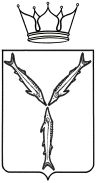 05.03.2020  10.00Зал заседаний Правительства областиАбросимовАлександр Владимирович  - министр молодежной политики и спорта  области Абрашин Андрей Александрович- первый заместитель министра молодежной политики и спорта областиНовиков Владимир Евгеньевич- директор ГАУ СО «Физкультурно-спортивный центр «Урожай»ЕрохинВячеслав Александрович- начальник управления молодежной политики, спорта и туризма администрации Вольского муниципального районаТочилкин Дмитрий Павлович- начальник отдела физкультурно-массовой работы министерства молодежной политики и спорта и области05.03.202010.00  Зал заседаний  Правительства области1.Абросимов Александр Владимировичминистр молодежной политики и спорта   области, председатель  коллегии       2.АбрашинАндрей Александровичпервый заместитель министра молодежной политики и  спорта области, заместитель председателя коллегии3.ЦветковаНаталия Альбертовнаначальник отдела организационной и кадровой работы министерства молодежной политики и  спорта области, секретарь коллегииЧлены коллегии:Члены коллегии:Члены коллегии:4.БеловицкаяАнгелина Антоновназаместитель министра – начальник управления по молодежной политике министерства молодежной политики и спорта Саратовской области5.БондаренкоДмитрий Геннадиевичгенеральный директор государственного унитарного предприятия Саратовской области «Спортивный комплекс «Кристалл»6.БорисовскаяСветлана Алексеевнадиректор государственного бюджетного учреждения дополнительного образования Саратовской области «Областная комплексная детско-юношеская спортивно-адаптивная школа «Реабилитация и Физкультура»; 7.БолотовГеоргий Игорьевичкомандир Саратовского регионального отделения Молодежной общероссийской общественной организации «Российские Студенческие Отряды» (по согласованию);8.БрановаОльга Ивановна главный врач  государственного учреждения здравоохранения «Областной врачебно-физкультурный диспансер»9.ВанинаТатьяна Егоровназаместитель главы администрации Энгельсского муниципального района по социальной сфере 10.ГорбатовАнатолий Николаевичветеран спорта, Почетный гражданин                     г. Хвалынска и г. Саратова11.ГоловченкоАнтон Владимировичпроректор по молодежной политике и воспитательной работе федерального государственного бюджетного образовательного учреждения высшего образования «Саратовский национально-исследовательский государственный университет имени Н.Г. Чернышевского» 12.Гречушкина
Валентина Владимировназаместитель Председателя Правительства области13.Леонтьева
Наталия Витальевназаместитель главы администрации муниципального  образования «Город Саратов» по социальной сфере14.ПьяныхДмитрий Сергеевичпредседатель комитета Саратовской областной Думы по спорту, туризму и делам молодежи 15.ПотаповАндрей Юрьевичдиректор государственного автономного учреждения Саратовской области «Спортивная школа олимпийского резерва по футболу «Сокол»16.СисикинЮрий Федоровичзаместитель директора по спортивной работе государственного бюджетного учреждения Саратовской области «Спортивная школа  олимпийского резерва по фехтованию им. Г.И. Шварца»17.ЩукинСергей Викторовичпредседатель регионального отделения ДОСААФ России Саратовской области 